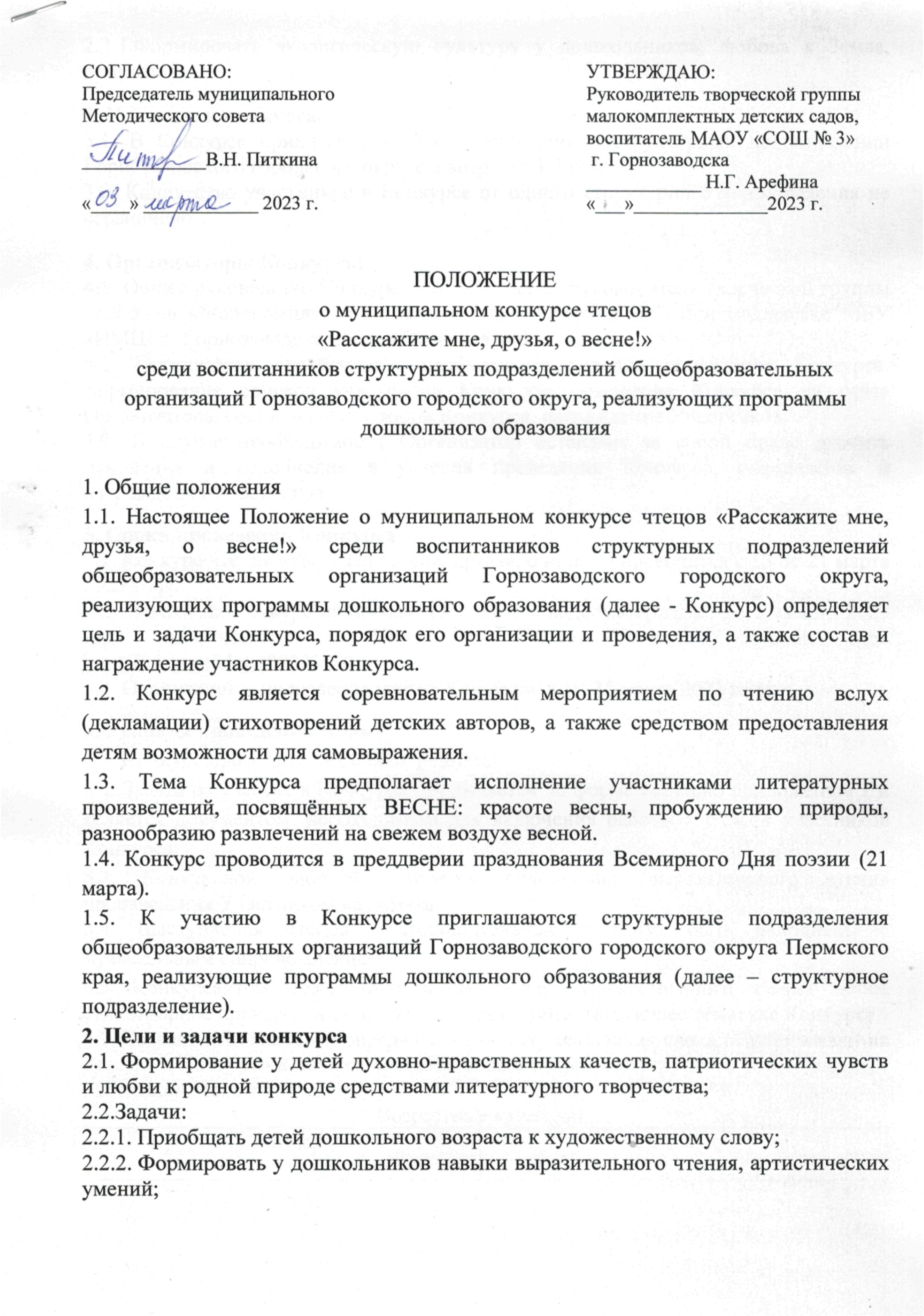 2.2.3.Формировать экологическую культуру у дошкольников, любовь к Земле, природе.Участники конкурсаВ Конкурсе принимают участие воспитанники структурных подразделений Горнозаводского городского округа в возрасте 3-7 лет.Количество участников в Конкурсе от одного структурного подразделения не ограничено.Организаторы Конкурса:Общее руководство Конкурсом осуществляет руководитель творческой группы педагогов «Малокомплектный детский сад» Арефина Н.Г. при поддержке МБУ«ИМЦ» г. Горнозаводска (далее- Организатор)Организатор обеспечивает необходимые условия проведения Конкурса: формирование списков участников Конкурса, освещение Конкурса на сайте Организатора, состав и работу жюри Конкурса, награждение Участников.В случае необходимости Организатор оставляет за собой право вносить изменения и дополнения в условия проведения Конкурса, определения и награждения Участников.Сроки проведения КонкурсаКонкурс чтецов «Расскажите мне, друзья, о весне!» проводится с 13 по 21 марта 2023 года.Заявки на Конкурс принимаются вместе с видеоматериалом до 17 марта 2023 года включительно в VK сom. «Малокомплектный детский сад» https://vk.com/club209323563Оценивание и подведение итогов Конкурса с 19-21 марта 2023 года.Условия проведения КонкурсаКонкурс проводится в онлайн формате;Заявка на участие в Конкурсе оформляется по форме согласно приложению 1 и является документом, необходимым для включения работы в список участников Конкурса;Конкурсной работой считается видеозапись выразительного чтения произведения Участником на память.Выступления чтецов - индивидуальные и могут быть исполнены с музыкальным сопровождением;Конкурсантом может быть выбрано для художественного чтения любое стихотворное произведений детских авторов, соответствующее тематике Конкурса.Возраст исполнителей определяется на дату окончания срока подачи заявки на участие в Конкурсе и должен соответствовать возрастным группам, установленным настоящим Положением.Возрастные категории:Объем	стихотворений	должен	соответствовать	возрастным	особенностям участников:для детей 3-4-ёх летнего возраста – 8 строк,для детей 5-7-ти летнего возраста – 12-16 строк;Кураторами участников Конкурса могут выступать как родители (законные представители), так и воспитатели структурных подразделений.Задача куратора:подготовить участника к Конкурсу, учитывая вышеописанные пункты соблюдения условий: соответствие возраста Участника, объёма и темы стихотворения;создать видеозапись  выступления, соблюдая эстетические формы видеозаписи (подготовить фон для выступающего, соответствующий внешний вид Участника);отправить видеозапись вместе с заявкой Участника Конкурса по адресу VK kom.«Малокомплектный детский сад» https://vk.com/club209323563Критерии оценки конкурсного выступления:Уровень исполнения поэтического произведения оценивается по 5-ти балльной шкале по следующим критериям.Объявление названия и автора стихотворения;Соответствие содержания выступления заявленной теме;Знание текста;Хорошая дикция;Нужный темп речи;Интонационная выразительность;Умение держаться во время чтения, эмоционально передавать свое отношение к содержанию стихотворения;Использование	выразительных	театральных	средств	(мимики,	жестов,	поз, движений, музыкальное сопровождение);Победители и призёры определяются по наибольшей набранной сумме баллов участника.Жюри КонкурсаЖюри формируется Организатором Конкурса и утверждается приказом МБУ«ИМЦ» г. Горнозаводска;В состав жюри входит три человека, возглавляет жюри – председатель;Члены жюри:Оценивают по 5-ти балльной шкале в соответствии с критериями;Жюри имеет право поставить дополнительный балл участнику Конкурса за особые качества исполнения (с обязательной аргументацией поставленного балла).Каждый член жюри заполняет протокол Конкурса и направляет его председателю жюри (приложение 2);Председатель жюри заполняет сводный протокол и отправляет Организатору Конкурса (приложение 3) не позднее одного дня после завершения Конкурса (22 марта).Итоги Конкурса чтецов «Расскажите мне, друзья, о весне» будут опубликованы в социальной группе BK «Малокомплектный детский сад» в течение 3-х дней после завершения Конкурса.Подведение итогов и награждениеПо итогам конкурсных выступлений Участников в каждой возрастной группе определяются победители (1  место) и призёры (2, 3 место)В случае участия в возрастной группе менее 5-ти участников, в такой возрастной группе определяется только Победитель (1 место).Победители и призёры определяются по наибольшей сумме набранных баллов.В случае наличия одинаковых баллов у нескольких Участников среди победителей или призёров Конкурса, жюри вправе признать их всех победителями или призёрами.Победители (1 место) и призёры (2 и 3 место) награждаются Дипломами 1,2,3 степени.Участникам Конкурса, не ставшими победителями или призёрами, вручается сертификат участника Конкурса «Расскажите мне, друзья, о весне».Данные педагога - куратора, подготовившего Участника, заносятся в дипломы и сертификаты.Организаторы, члены жюри получают сертификаты за организацию и проведение Конкурса.Результаты Конкурса не подлежат пересмотру.Получение наградных документов после 22 марта 2023 года.Прочие условия.Подача заявки для участия в Конкурсе в соответствии с настоящим Положением означает согласие Участника с правилами его проведения.В соответствии c требованиями статьи 9 «Согласие субъекта персональных данных на обработку его персональных данных» Федерального закона от 27.07.2006 г. № 152 – ФЗ «О персональных данных», подавая заявку на участие в Конкурсе, Участник подтверждает согласие на обработку Организаторами Конкурса следующих персональных данных: фамилия, имя, отчество, возраст, наименование учебного заведения субъекта персональных данных.Организаторам предоставляется право осуществлять действия с персональными данными, включая сбор, систематизацию, накопление, хранение и использование данных.Организаторы вправе обрабатывать персональные данные, включая их в списки и отчётные формы.По вопросам обращаться к организатору Конкурса – т.89822350614, Наталья Григорьевна АрефинаПриложение 1Заявка участников муниципального конкурса чтецов «Расскажите мне, друзья, о весне»среди воспитанников структурных подразделений общеобразовательных организаций Горнозаводского городского округа, реализующих программы дошкольного образования(заявка оформляется на каждого участника отдельно)Приложение 2Протоколмуниципального конкурса чтецов «Расскажите мне, друзья, о весне»среди воспитанников структурных подразделений общеобразовательных организаций Горнозаводского городского округа, реализующих программы дошкольного образованияДата заполнения протокола «	»	2023 г.Член жюри:  	Приложение 3Сводный протоколмуниципального конкурса чтецов «Расскажите мне, друзья, о весне»среди воспитанников структурных подразделений общеобразовательных организаций Горнозаводского городского округа,реализующих программы дошкольного образованияДата заполнения протокола «	»	2023 г.Председатель жюри:  	Приложение 4 Состав организационного комитета муниципального конкурса чтецов«Расскажите мне, друзья о весне» среди воспитанников структурных подразделений общеобразовательных организаций Горнозаводского городского округа, реализующих программы дошкольного образования3-4 года;5-7 лет;Фамилия Имя ребёнкавозрастНазваниестихотворения, авторКуратор№ телефонаОбразовательноеучреждениеНаселённый пунктФамилия Имя участникаОбъявление названия и авторастихотворе- нияСоответствие содержания выступления заявленной темеЗнание текстаХороша я дикцияНужны й темп речиИнтонационн аявыразительно стьУмениедержаться во время чтения, эмоционально п ередавать свое отношение к содержаниюстихотворенияИспользование выразительных театральныхсредств (мимики,жестов,	поз, движений, музыкальноесопровождение);Дополнит ельныйбалл за особые качестваисполнени яБалл ыФамилия Имя участника1б.1б.1-5б.1-5б.1-5б.1-5б.1-5б.1-5б.1б.3 – 4 года3 – 4 года3 – 4 года3 – 4 года3 – 4 года3 – 4 года3 – 4 года3 – 4 года3 – 4 года3 – 4 года3 – 4 года3 – 4 года5 – 7 лет5 – 7 лет5 – 7 лет5 – 7 лет5 – 7 лет5 – 7 лет5 – 7 лет5 – 7 лет5 – 7 лет5 – 7 лет5 – 7 лет5 – 7 летФамилия Имя участника1 членжюри2 членжюри3 членжюриСуммабалловМесто3 – 4  года3 – 4  года3 – 4  года3 – 4  года3 – 4  года3 – 4  года3 – 4  года1.2.3.4.5 – 7 лет5 – 7 лет5 – 7 лет5 – 7 лет5 – 7 лет5 – 7 лет5 – 7 лет1.2.3.4.ФИОДолжность4.Лилия Богдановна ВрадийМетодист МБУ «ИМЦ» г. Горнозаводска5.Наталья Григорьевна АрефинаРуководитель творческой группы педагогов «Малокомплектный детский сад», организатор Конкурса чтецов«Расскажите мне, друзья о весне»